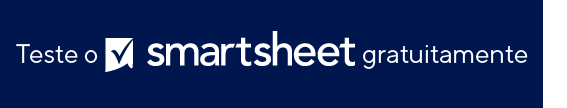 FORMULÁRIO DE ADMISSÃO DE CLIENTE IMOBILIÁRIO                     AVISO DE ISENÇÃO DE RESPONSABILIDADEQualquer artigo, modelo ou informação fornecidos pela Smartsheet no site são apenas para referência. Embora nos esforcemos para manter as informações atualizadas e corretas, não fornecemos garantia de qualquer natureza, seja explícita ou implícita, a respeito da integridade, precisão, confiabilidade, adequação ou disponibilidade do site ou das informações, artigos, modelos ou gráficos contidos no site. Portanto, toda confiança que você depositar nessas informações será estritamente por sua própria conta e risco.DATACORRETOR DE IMÓVEIS RESPONSÁVELCORRETOR DE IMÓVEIS RESPONSÁVELINFORMAÇÕES DO CLIENTEINFORMAÇÕES DO CLIENTENOMEDATA DE NASCIMENTOENDEREÇO ATUALNÚMERO DA PREVIDÊNCIA SOCIALTELEFONE RESIDENCIALFAXALT. TELEFONEE-MAILDATA DE ACEITAÇÃO DO CONTRATOINFORMAÇÕES DO IMÓVELINFORMAÇÕES DO IMÓVELENDEREÇO DO IMÓVELBAIRROREGIÃOPREÇO DE MERCADOCUSTOS PAGOS PELO VENDEDORPREÇO DE VENDAVALOR À VISTADATA DE FECHAMENTODescreva o trabalho a ser realizado condicionalmente à venda:Descreva o trabalho a ser realizado condicionalmente à venda:Descreva o trabalho a ser realizado condicionalmente à venda:AGENTE DO VENDEDORAGENTE DO VENDEDORAGENTE DO COMPRADORAGENTE DO COMPRADORNOMENOMEEMPRESAEMPRESAENDEREÇOENDEREÇOTELEFONETELEFONEFAXFAXCORRETOR DE HIPOTECASCORRETOR DE HIPOTECASNOME DA EMPRESAVALOR DA APROVAÇÃOAGENTE DE EMPRÉSTIMOSVALOR DO EMPRÉSTIMOTELEFONE